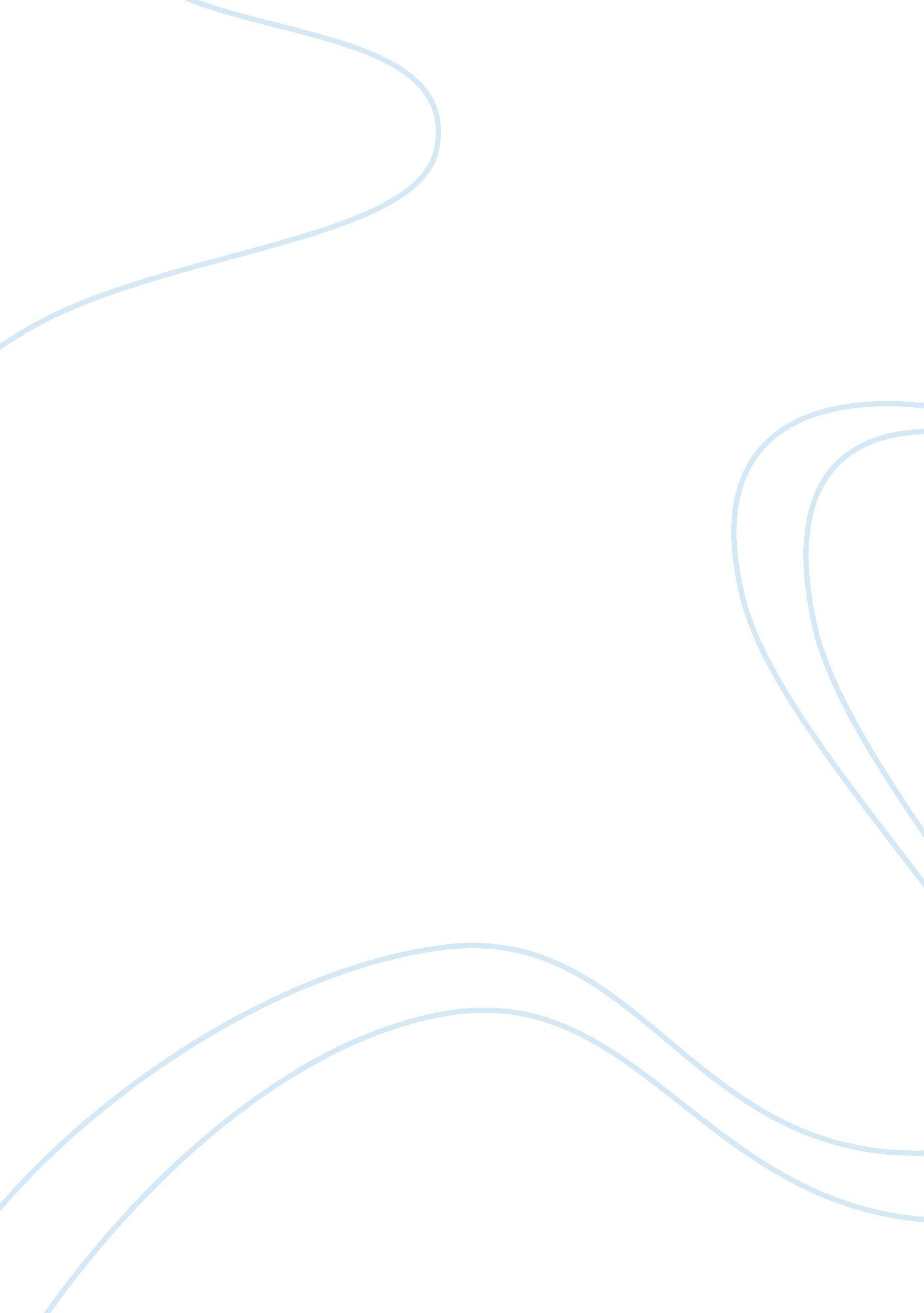 Independent clause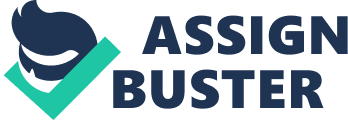 TYPES OF SENTENCES ACCORDING TO STRUCTURE I. Simple sentence A simple sentence is a sentence structure that contains one independent clause and no dependent clauses. Examples 1. The singer bowed. This simple sentence has one independent clause which contains one subject, singer, and one predicate, bowed. 2. The baby cried. This simple sentence has one independent clause which contains one subject, baby, and one predicate, cried. 3. The girl ran into her bedroom. This simple sentence has one independent clause which contains one subject, girl, and one predicate, ran into her bedroom II. Compound sentence A compound sentence is composed of at least two independent clauses. It does not require a dependent clause. The clauses are joined by a coordinating conjunction (with or without a comma), a correlative conjunction (with or without a comma), or a semicolon that functions as a conjunction. Examples 1. Jack wanted to go swimming, but his wife wanted to go shopping. 2. Her son studies History; her daughter majors in Chemistry. III. Complex sentence A complex sentence is a sentence with an independent clause and at least one dependent clause (subordinating clause). The dependent clause is introduced by either a subordinate conjunction such as although, or because or a relative pronoun such as who or which. Examples * When I saw what you had done, I was sad. * Independent clause: I was sad * Dependent clauses: When I saw and what you had done * The worksheet is where you have put it. * Independent clause: The worksheet is * Dependent clause: where you have put it IV. Complex – Compound sentences A sentence with at least two independent clauses and one or more dependent clauses (which can also be called subordinate clause) are referred to as a complex-compound sentence. It is sometimes called a compound-complex sentence. Examples The cat lived in the backyard, but the dog, who knew he was superior, lived inside the house. Independent clauses: * The cat lived in the backyard. * The dog lived inside the house. Dependent clause: * who knew he was superior Though the movie had been tested on the market, The Last Shadow did not fare well in the United States, but it did develop a huge following in Europe, which usually does not go for this movie genre. Independent clauses: * The Last Shadow did not fare well in the United States. * It did develop a huge following in Europe. Dependent clauses: * though the movie had been tested on the market * which usually does not go for this movie genre Gene thought that Finny wanted venerability, but Finny, who did not care, thought that he was just being a friend. Independent clauses: * Gene thought that Finny wanted venerability. * Finny thought that he was just being a friend. Dependent clause: * who did not care http://en. wikipedia. org/wiki/Complex-compound_sentence http://en. wikipedia. org/wiki/Compound_sentence http://en. wikipedia. org/wiki/Complex _sentence http://en. wikipedia. org/wiki/simple_sentence 